HONORS: LAW OF SINES & LAW OF COSINESIf you DO NOT have a right triangle, you can still find missing measurements using TRIGONOMETRY!!!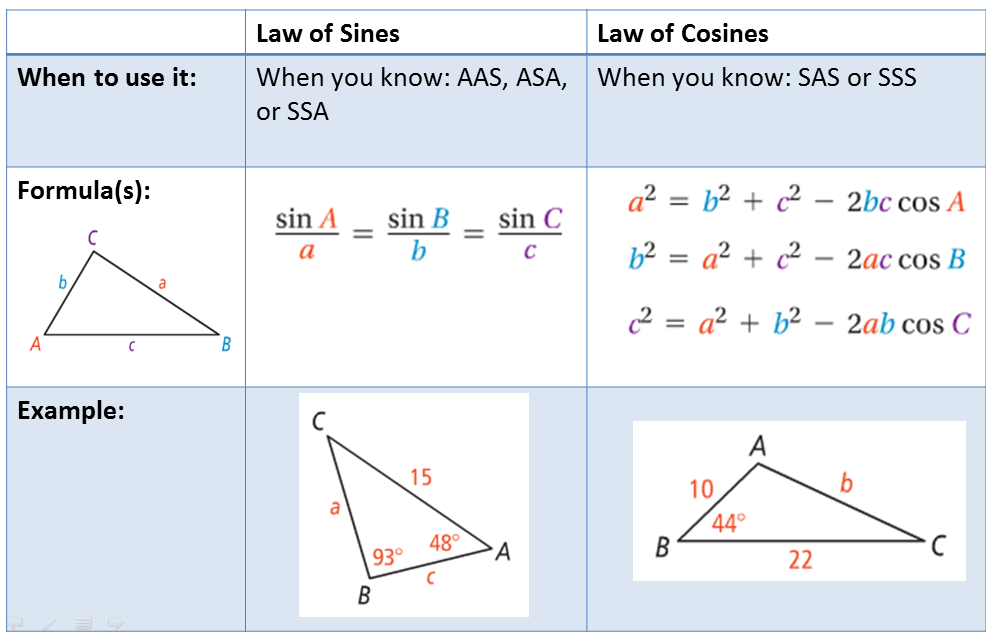 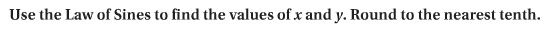 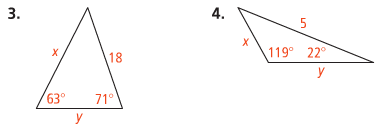 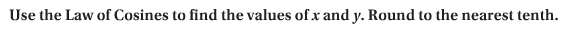 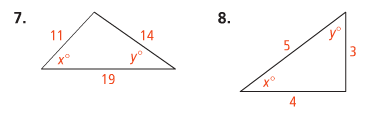 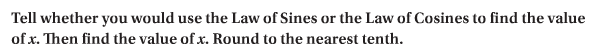 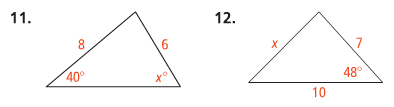 HONORS: LAW OF SINES & LAW OF COSINESIf you DO NOT have a right triangle, you can still find missing measurements using TRIGONOMETRY!!!